Metodické pokyny k projektuNástroje ÚAPObsah1.	Metodické pokyny k projektu Nástroje ÚAP	21.1.	Nástroje ÚAP – popis projektu	2Základní východiska	2Cíle projektu	2Technický popis projektu	21.2.	Uživatelské role v projektu	51.3.       Správa dat	91.4.       datové formáty a struktura dat	11Metodické pokyny k projektu Nástroje ÚAPNástroje ÚAP – popis projektuZákladní východiskaV rámci projektu Rozvoj e-Governmentu v Olomouckém kraji byl vedle dalších dílčích projektů realizován projekt Digitální mapa veřejné správy (dále jen „DMVS“). Cílem projektu DMVS je vytvořit jednotný referenční digitální mapový podklad za celé území Olomouckého kraje pro potřeby agend 
a informačních systémů veřejné správy. Principem vybudování DMVS je sestavení celorepublikové DMVS na základě tzv. typizovaných projektů. V rámci DMVS Olomouckého kraje je řešený typizovaný projekt Nástroje na tvorbu a údržbu ÚAP (dále jen „Nástroje ÚAP“), jehož součástí je Portál územního plánování Olomouckého kraje (dále jen „Portál ÚP“).Základním východiskem pro zefektivnění veškerých procesů v rámci pořizování a aktualizace územně analytických podkladů (dále jen „ÚAP“) je aktivní využívání centrálního systému Portálu ÚP jako prostoru pro správu, aktualizaci, uložení dat, zveřejňování informací a poskytování dat subjekty vstupujícími do procesu pořizování ÚAP jak na úrovni kraje, tak na úrovni obcí.Procesy pořizování ÚAP jsou nastaveny zákonem č. 183/2006 Sb., o územním plánování a stavebním řádu (stavební zákon), ve znění pozdějších předpisů, a prováděcí vyhláškou č. 500/2006 Sb., o územně analytických podkladech, územně plánovací dokumentaci a způsobu evidence územně plánovací činnosti, ve znění pozdějších předpisů, jejichž parametry byly zohledněny při nastavování funkcionalit Portálu ÚP. Základními funkčními oblastmi systému jsou:Evidence údajů o území (příjmy a pasporty)Aktualizace dat ÚAP (a jejich verifikace)Výdej dat oprávněným uživatelůmPublikace a vyhledáváníCíle projektuHlavním cílem projektu je pokračovat v již nastavené optimalizaci a ve využití moderních technologií při postupu pořizování a aktualizace ÚAP. Toho je dosaženo díky vytvoření jednotného datového úložiště a společného webového portálu pro propojení publikace mapových a textových výstupů územně plánovacích podkladů a územně plánovacích dokumentací a usnadňující přístup k datům vedeným v centrálním systému.Technický popis projektuPro zajištění chodu projektu je uveden popis nezbytného software, hardware a komunikačních infrastruktur potřebných k zapojení se do projektu ze strany partnera a dále základní procesní schéma.Těžký grafický klient pro aktualizaci dat (využívaný rolí správce dat)SW požadavky:Podporované verze operačního systému: 32-bitové: Windows 7, Windows 8, Windows 1064-bitové Windows 7, Windows 8, Windows 10Doporučeny jsou 64-bitové verze operačního systému.V operačním systému musí být nainstalováno prostředí (bude součástí instalace klienta): Microsoft .NET Framework 4.6Microsoft Visual C++ 2015 SP1 Redistributable Package (32-bitová nebo 64-bitová verze v závislosti na verzi instalované aplikace)HW požadavky (minimální):Procesor: Intel i7 Haswell nebo novější (nebo AMD ekvivalent) RAM: 4 GB (pouze pro současnou práci OS s aplikací LIDS Explorer), 8 GB v případě tisku velkých formátů s podkladovými daty Grafický adaptér: min. 512 MB VRAMHDD: 80 GB (optimálně 160 GB)Pro tisk mapových výstupů je doporučeno používat tiskárnu s podporou XPS.Minimální požadavky pro komunikační infrastrukturu:Internetové připojení o rychlosti 2 Mbit/sWebové aplikace (využíváno všemi rolemi)Webové aplikace jako jsou Mapový portál pro publikaci dat (prostředí pro zveřejňování prostorových informací, např. výkresů), Evidence údajů o území, Výdej dat atd. běží v prostředí standardních webových prohlížečů:Internet Explorer 8.0 nebo 9.0Mozilla Firefox 14 a vyššíGoogle Chrome 19.0 a vyšší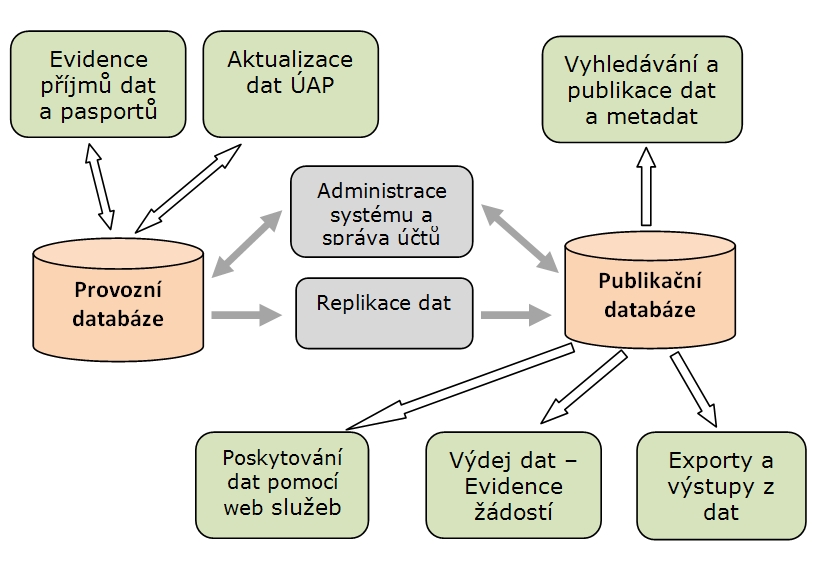 Obr. č. 1.: Základní procesní schéma.1.2.	Uživatelské role v projektuPřístup k aplikacím a datům systému je realizován ve 2 režimech:pro veřejnost – omezená funkčnost, omezený rozsah publikovaných dat;pro registrované uživatele – přístup přes uživatelský účet (předdefinované role).Pro registrovaný uživatelský účet (jméno/heslo) jsou nastavena přístupová práva podle obecných rolí definovaných v systému. Role pořizovatele a správce dat může být sdružena na jednoho uživatele. Dané funkce jsou omezené na území dané příslušnému subjektu, mimo toto území nejsou práva přidělena.Výčet rolí registrovaných uživatelů:Poskytovatel – subjekt, který má povinnost poskytovat údaje o území.Pořizovatel – subjekt, který je zodpovědný za pořízení ÚAP a publikaci údajů o území (úřady územního plánování a krajský úřad). V rámci systému je jeho role rozdělena na pořizovatele a správce dat.Správce dat – subjekt, který provádí vlastní aktualizaci dat a metadat; tuto činnost může vykonávat i externí firma na základě smluvního vztahu s příslušným pořizovatelem. Správce dat na úrovni krajského úřadu má povinnost aktualizovat údaje o území poskytnutých poskytovateli uvedenými v odstavci 1.3 této přílohy, jedná se o tzv. nadregionální poskytovatele.Orgán VS – orgány veřejné správy a jimi zřízené organizace, které nejsou poskytovateli údajů 
o území (např. stavební úřady).Projektant ÚPD – právnická osoba, která se účastní procesu přípravy a realizace územně plánovací dokumentace (dále jen „ÚPD“) nebo územních studií.Správce systému (administrátor, koordinátor projektu) – uživatelská role, 
která zodpovídá za správu uživatelských účtů, za chod systému, monitoring aj. Vyhodnocuje přínosy 
a problémy projektu, jeho využití, navrhuje účastníkům změny. Spravuje strukturu datového úložiště, obsah mapových aplikací, tematizaci. Dále aktualizuje a zveřejňuje dokumenty vytvořené v rámci projektu – dokumentace ÚAP, ÚPD, technické příručky, pracovní postupy. Spravuje Portál ÚP, řeší dotazy partnera vznesené k fungování projektu a funguje jako metodická pomoc.Tab. č. 1: Přehled práv a povinností pořizovatele a správce dat ve funkčních oblastech projektu „Nástroje ÚAP“.Tab. č. 2: Přehled práv orgánů veřejné správy, projektantů ÚPD a poskytovatelů ve funkčních oblastech projektu „Nástroje ÚAP“. *1) Mapový klient pro publikaci dat (výkresů) je veřejně dostupnou službou.*2) Při výdeji dat se požadované území řeší v mezích správního obvodu ORP s přesahem 500 m 
za požadované hranice, v rámci výdeje je přesah území poskytnut i nad rámec ORP, a to pokud přesah leží na území dalšího partnerského ORP. Pro výkres širších vztahů jsou vydávány nadmístní jevy (ÚAP kraje) – toto vydání je automaticky potvrzeno schválením žádosti na ORP a vydává 
se v rozsahu 5 km od hranic požadované obce v podrobnosti jevů označených jako nadmístní.*3) Správce dat na úrovni krajského úřadu je povinen zpracovat jemu svěřené údaje o území specifikované v článku 1.3 této přílohy do 30 pracovních dnů, případně v co nejbližším časovém horizontu od zapsání příjmu dat do fronty příjmů v Evidenci údajů o území pořizovatelem. Správce dat na straně pořizovatele si je vědom důsledků, jež plynou z nezpracování poskytnutých údajů 
o území na jeho straně. K vydávaným datům je vždy připojena informace o nezpracovaných údajích 
o území.*4) Verifikace dat spravovaných krajským úřadem může probíhat dvěma způsoby. U obou dvou variant dojde k plnohodnotnému zplatnění dat ÚAP obcí:uplynutím časového intervalu (20 pracovních dní),kontrolou zpracování a ověřením správnosti (verifikací).*5) Zaregistrování příjmu dat do Evidence údajů o území spočívá ve vytvoření záznamu o přijatých digitálních datech v minimální formě vyplnění: datum, poskytovatel a uložení všech poskytovatelem podaných souborů a pasportů údajů o území (zde může jít i o uložení naskenovaného pasportu).1.3.  Správa datPravidelné aktualizace ÚAP jsou prováděny na základě údajů o území a dalších informací zjištěných průzkumem území. Údaje o území jsou do ÚAP přijímány ze strany poskytovatelů, jež mají mnohdy „nadregionálních“ charakter – tedy poskytují stejnou datovou strukturu pro více ORP. Takto přijatá data do systému je efektivní zpracovávat hromadně za více ORP. Role správce dat pro tyto poskytovatele bude ležet na krajském úřadě.Krajský úřad zajistí správu dat dle uvedených pravidel pro veškeré poskytnuté údaje o území následujícími poskytovateli.Tab. č. 3: Přehled poskytovatelů, jejichž správce dat bude krajský úřad1.4.  datové formáty a struktura datDatové formátyProjekt Nástroje ÚAP využívá pro ukládání dat databázové uložiště ORACLE. Ukládání obecných dokumentů (např. formáty doc, pdf, jpeg, xls,…) a souborů „surových dat“ poskytovatelů údajů o území (např. formáty shp, dwg, dgn, dxf,…) je umožněno do předdefinovaných úložišť (úložiště pro surová data, úložiště pro výkresy a dokumentaci ÚAP a ÚPD) a není vázáno 
na vstupní formát – do systému je možné také ukládat komprimované soubory (např. formáty zip, rar,…).Pro předávání údajů o území a výdej dat pro účely uvedené ve stavebním zákoně jsou umožněny formáty shp, dgn, dwg (i jejich vzájemné kombinace). Další popisné údaje budou dostupné v tabulkové podobě.Pro pravidelné exporty dat do úložiště partnera a pro případ vydání všech dat ÚAP obcí bude využit formát shp, popisné údaje budou předány ve strukturované tabulce a pasporty budou předány ve formátu pdf s jednoznačným identifikátorem.Struktura datPro potřeby projektu Nástroje ÚAP byl vytvořen návrh struktury datového uložiště v databázovém prostředí. Popis této struktury je vystaven na internetu spolu s ostatními dokumenty souvisejícími s tímto projektem, systém umožňuje správu struktury datového úložiště a obsahuje nástroje 
pro efektivní práci se strukturou datového uložiště (vyhledávání, přehledy,…). Struktura datového uložiště odráží potřeby ukládání dat vyplývající z vyhlášky č. 500/2006 Sb., o územně analytických podkladech, územně plánovací dokumentaci a způsobu evidence územně plánovací činnosti, ve znění pozdějších předpisů, a zkušenosti se zpracováním dat ÚAP. Změny struktury datového uložiště jsou umožněny v rozsahu doplnění atributových položek 
a doplnění tematických kategorií. Posouzení potřeb změn a změny samotné provádí administrátor projektu po jejich oznámení v ucelených časových úsecích. Po změně struktury datového uložiště (která se projeví ve všech systémech na datové uložiště napojených) bude vydána nová verze struktury datového uložiště. Datový model je vždy uveden do souladu s platnou legislativou 
v co nejbližším časovém úseku a po konzultaci s partnerem projektu.role v projektu / funkční oblastrole v projektu / funkční oblastEvidence pasportůAktualizace datVerifikace Výdej datVyhledávací služby, webové služby, INSPIREMapové služby pro prohlížení *1)pořizovatelprávaregistrace a správa dat evidence pasportů předat povinnosti správce dat třetí osobě na základě smluvního vztahuxpodání žádosti (na základě podnětu) o výdej dat ÚAPmožnost využití webových WMS, WMTS, WFS služebprohlížení dat sledovaných jevů ÚAP pořizovatelprávavyhledávání informací vedených v evidencipředat povinnosti správce dat třetí osobě na základě smluvního vztahuxsledování stavu podané žádostivyhledávání informací v metadatovém katalogu INSPIREzákres podkladů pro editaci dat formou tzv. „redliningu“  pořizovatelpovinnostizaregistrování příjmu dat do Evidence údajů o území *5)x verifikace dat aktualizovaných správcem dat *4)Schválení/odmítnutí žádosti o výdej dat podané jiným subjektem *2)xxsprávce datprávaregistrace a správa dat evidence pasportůaktualizace prostorových a popisných dat ÚAPxpodání a sledování žádosti o výdej dat ÚAPmožnost využití webových WMS, WMTS, WFS služebprohlížení dat sledovaných jevů ÚAP správce datprávavyhledávání informací vedených v evidencispráva a aktualizace dalších souvisejících informací dat ÚAPxxvyhledávání informací v metadatovém katalogu INSPIRExsprávce datpovinnostix*3)xxxxrole v projektu / funkční oblastrole v projektu / funkční oblastEvidence pasportůAktualizace datVerifikace Výdej datVyhledávací služby, webové služby, INSPIREMapové služby pro prohlížení *1)orgán veřejné správyprávavyhledávání informací vedených v evidencixxxmožnost využití webových WMS, WMTS, WFS služebprohlížení dat sledovaných jevů ÚAP orgán veřejné správyprávaxxxxvyhledávání informací v metadatovém katalogu INSPIREzákres podkladů pro editaci dat formou tzv. „redliningu“  projektant ÚPDprávavyhledávání informací vedených v evidencixxpodání a sledování žádosti o výdej dat ÚAP možnost využití webových WMS, WMTS, WFS služebprohlížení dat sledovaných jevů ÚAP projektant ÚPDprávaxxxodběr vydaných datvyhledávání informací v metadatovém katalogu INSPIREzákres podkladů pro editaci dat formou tzv. „redliningu“  poskytovatelprávavyplnění pasportu a uložení surových datxxpodání žádosti o výdej dat ÚAPmožnost využití webových WMS, WMTS, WFS služeb prohlížení dat sledovaných jevů ÚAP poskytovatelprávavyhledávání informací vedených v evidencixxsledování stavu podané žádostivyhledávání informací v metadatovém katalogu INSPIREzákres podkladů pro editaci dat formou tzv. „redliningu“  Zkratka Název poskytovateleAOPKAgentura ochrany přírody a krajiny České republikyCD_TELČD - Telematika a.s.CEPROČEPRO, a.s.CEPSČEPS, a.s.CETINČeská telekomunikační infrastruktura a.s.CEZ_DISTRČeské Energetické Závody - Distribuce a.s.CGSČeská geologická službaCHKO_JSpráva Chráněné krajinné oblasti JeseníkyCHKO_LPSpráva Chráněné krajinné oblasti Litovelské PomoravíCHMUČeský hydrometeorologický ústavCSUČeský statistický úřad - Krajská správa ČSÚ v OlomouciDIALDial Telecom, a.s.EONE.ON Česká republika, s.r.o.HZS_OKHasičský záchraný sbor Olomouckého krajeinnogy_GNinnogy GasNet, s.r.o. innogy_GSinnogy Gas Storage, s. r. o.KUOKKrajský úřad Olomouckého krajeMDMinisterstvo dopravy MMRMinisterstvo pro místní rozvojMOMinisterstvo obranyMVMinisterstvo vnitraMZDRMinisterstvo zdravotnictví MZEMinisterstvo zemědělstvíMZPMinisterstvo životního prostředí NET4GASNET4GAS, s.r.o.NPUNárodní památkový ústav OBUObvodní báňský úřad PCRPolicie České republikyPMPovodí Moravy, s.p.POPovodí Odry s.p.RADIOKOMČeské Radiokomunikace a.s.RSDŘeditelství silnic a dálnic České republikySLOANESloane Park Property Trust, a.s.SPU_OPSStátní pozemkový úřadSZDCSpráva železniční a dopravní cestyZkratka Název poskytovateleTelcoTelco Pro Services, a. s.T_MOBILET-Mobile Czech RepublicUCLÚřad pro civilní letectvíUHULÚstav pro hospodářskou úpravu lesů Brandýs nad LabemUUVU_BREZINAÚjezdní úřad vojenského újezdu BřezinaUUVU_LIBAVAÚjezdní úřad vojenského újezdu LibaváVODAFONEVodafone Czech Republic a.s.VUMOPVýzkumný ústav meliorací a ochrany půdy, v.v.i.VUV_TGMVýzkumný ústav vodohospodářský TGM, v.v.i.